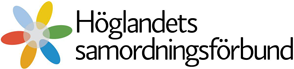 Protokoll fört vid Höglandets samordningsförbunds styrelsesammanträde 2015-01-22, kl. 13.30 – 16.00.

Närvarande:	Carina Bardh		Vetlanda kommun
 	Helena Stålhammar	Region Jönköpings län
 	Daniel Warelius	Arbetsförmedlingen
 	Tomas Erazim		Eksjö kommun
     	Anders Karlsson	Nässjö kommun
   	Gunnel Lind		Tranås kommun

  	Diana Laitinen Carlsson	Eksjö kommun, ersättare
  	Carina Stende		Region Jönköpings län, ersättare
    	Tobias Gyllensten 	Tranås kommun, ersättare

       	
    	Boo Hedbrant		Verkställande tjänsteman
§1. Sammanträdet öppnas.
Som värd för mötet så öppnade Tomas Erazim sammanträdet och hälsade alla välkomna till det första sammanträdet i en ny mandatperiod. Tomas Erazim poängterade att han fann styrelsemötena i förbundet givande och att diskussionerna präglades av högt till tak och utan prestige. 
Genom att flera nya ledamöter var närvarande så genomfördes en presentationsrunda.§2. Val av mötesordförande.
Till mötesordförande valdes Tomas Erazim.§3. Val av justerare.
Till att justera dagens protokoll valdes Carina Bardh.§4. Föregående sammanträdesprotokoll.
Föregående sammanträdesprotokoll gicks igenom. Protokollet godkändes och lades till handlingarna.§5. Beredningsgruppens minnesanteckningar.
Beredningsgruppens minnesanteckningar gicks igenom. Minnesanteckningarna lades till handlingarna.§6. Beslut om styrelseordförande i Höglandets samordningsförbund.
Till ordförande i Höglandets samordningsförbund, för en period om två år, valdes Carina Bardh.§7. Beslut om vice ordförande i Höglandets samordningsförbund.
Till vice ordförande i Höglandets samordningsförbund, för en period av två år, valdes Anders Karlsson.§8. Beslut om firmatecknare i Höglandets samordningsförbund.
Till firmatecknare i förbundet valdes ordförande Carina Bardh, vice ordförande Anders Karlsson och tjänsteman Boo Hedbrant, att två i förening vara firmatecknare.§9. Beslut om utdebitering från ägarna.
Förslag till utdebitering från ägarna till förbundet redovisades. Summorna från kommunerna grundar sig på invånarantalet 2014-11-01. Beslutades att följande summor faktureras ägarna:Aneby		    60 000 kr
Eksjö		  150 000 kr
Nässjö		  280 000 kr
Sävsjö 		  100 000 kr
Tranås		  170 000 kr
Vetlanda		  240 000 kr
Region Jönköpings län	1 000 000 kr
Staten		2 000 000 krTotalt		4 000 000 kr§10. Utkast, årsredovisning, exkl. ekonomisk redogörelse.
Utkast till årsredovisning gicks igenom. Verksamheterna diskuterades och styrelsen konstaterade att verksamheterna gör nytta för de personer som har rehabiliteringsbehov av olika slag.
Styrelsen inväntar den ekonomiska helårsrapporten för beslut om hela årsredovisningen.§11. Beslut om representation på Nationell konferens 24-25 mars.
Beslutades att samordningsförbundet ekonomiskt står för 3 platser på konferensen. En för tjänsteman Boo Hedbrant, en plats för någon från beredningsgruppen och en plats för styrelsen, i första hand för ordf. eller v. ordf. Samordningsförbundet står för resa, uppehälle och konferensavgift.§12. KUR-rapport.
Planeringen av kompetensutvecklingsdagarna fortgår. Arbetet görs av en KUR-grupp bestående av en representant från varje ägare. Ämnet är ”Nyanlända med psykisk ohälsa och smärta”.  Den 14 april anordnas en heldagsutbildning för ägarnas medarbetare på Olsbergs Arena. Deltagarantalet förväntas till ca 220 personer. Dagen följs sedan av kommunvisa halvdagar med samma deltagare den 4 och 5 maj. Till hösten planeras ytterligare satsningar med ämnet ”Unga vuxna”.§13. Vrigstadskonferens, 17 april.
Samordningsförbunden i länet ordnar en konferens för styrelserna och beredningsgrupperna där dels det kommer att informeras om verksamheterna och dels så kommer Jonas Wells, från Nationella Nätverket för Samordningsförbund (NNS), att föreläsa om Integrerad samverkan.§14. Övriga frågor.
A/ Styrelsen beslutade om följande sammanträdesdagar för 2015. Tiden är 13.30 – 16.00.
12 mars i Tranås, ändring från tidigare beslut, som var den 19 mars
29 maj i Vetlanda, ändring från tidigare beslut, som var den 28 maj
10 sept. i Aneby
5 nov. i Sävsjö
10 dec. i NässjöB/ Styrelsen beslutade att på det sista sammanträdet 2016 så skall frågan om val av ordföranden och vice ordföranden för tiden 2017-2018 tas upp som en punkt på dagordningen.C/ Nyvalda ordförande Carina Bardh tackade för förtroendet och hoppas att hon skulle kunna leda styrelsen så att den goda stämningen och öppenheten i diskussionerna behålls.
§15. Sammanträdets avslutande.
Ordförande förklarade sammanträdet avslutat.Sekreterare…………………………………………………………………………
Boo HedbrantMötesordförande……………………………………………………………………………
Tomas ErazimJusterare…………………………………………………………………………..
Carina Bardh